Тиждень безпеки в дошкільному підрозділі  16.04.2018р. - 20.04.2018р.Понеділок. Перший день. Дитина і природа Урочисті збори вихователів, дітей,батьків   Бесіда: «Поведінка в навколишньому природному середовищі»Хороводна гра «Чий вінок кращий»І заняття. Інтегроване:ознайомлення з природним довкіллям, мовленнєвий розвиток Тема: Хто підростає під дощикомІІ заняття. Інтегроване: ознайомлення з соціумом, математикаТема: Допоможи звірятам захиститися від мисливців ІІІ заняття. МалюванняТема: Перетворення камінчиків Прогулянка Дидактична гра «Добре-погано»Рухлива гра «Пожежники на навчанні»Консультація для батьків «Небезпека в природі»Вівторок. Другий день. Дитина і вулицяБесіда: «Наодинці на вулиці»Гра-вікторина «Чи знаєш ти правила дорожнього руху»          І заняття. Художня література Тема: «У світі транспорту» ІІ заняття. МатематикаТема:  Такий різний транспорт 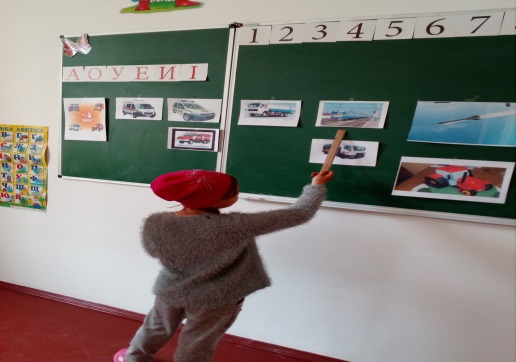 ІІІ заняття. Інтегроване: ознайомлення з природним довкіллям, ознайомлення з соціумомТема: Транспорт справжній і казковийПрогулянкаДидактична гра «Що може трапитися, якщо…?»Рухлива гра «Переправа», Розвага «Уроки Світлофорчика»Консультація  для батьків: «Безпечна дорога до дитсадка»Середа. Третій день.Дитина і побутБесіда «Корисні речі в умілих руках»Гра- міркувань «Що можна, а що ні»І заняття. МатематикаТема: «Козак у змієвому царстві»ІІ заняття. ЛіпленняТема: Сонечко, покажисяІІІ заняття. Інтегроване: мовленнєвий розвиток, ознайомлення з соціумомТема: Загаси вогоньПрогулянка Дидактична  гра «Вогонь добрий, вогонь злий»Рухлива гра «Розвідники»Дидактична гра «Небезпечні предмети»Четвер. Четвертий день.Дитина серед людейБесіда «Ти у світі незнайомих»Ігрова вправа «Можна - не можна» І заняття. МузикаТема: «Бережіть природу »ІІ заняття. Мовленнєвий розвиток.Тема:Казка навчаєІІІ заняття. Інтегроване: ознайомлення з природним довкіллям, ознайомлення з соціумомТема: Червона шапочка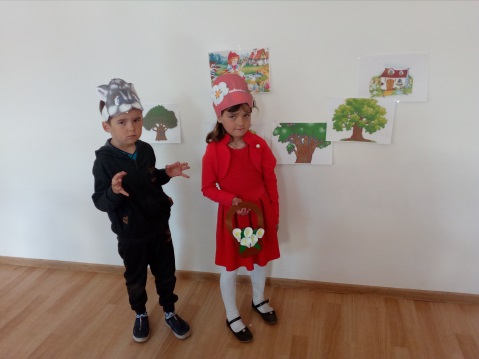 ПрогулянкаДидактична гра «Урятуй себе сам»Дидактична  гра «Що відбувається якщо»Рухлива гра «Карусель»Інсценізація казки «Вовк і семеро козенят»Вправа з батьками «Як ви спілкуєтеся з дітьми»П’ятниця. П’ятий деньЗдоров’я дитиниБесіда «Дружимо зі спортом»І заняття. Мовленнєвий розвитокТема:Максим і принцесаІІ заняття. АплікаціяТема:Відпочинок на природіІІІ заняття. Інтегроване: ознайомлення з природним довкіллям, ознайомлення з соціумомТема: «Від чого залежить настрій? »ПрогулянкаДидактична  гра «Лікує  зелений колір»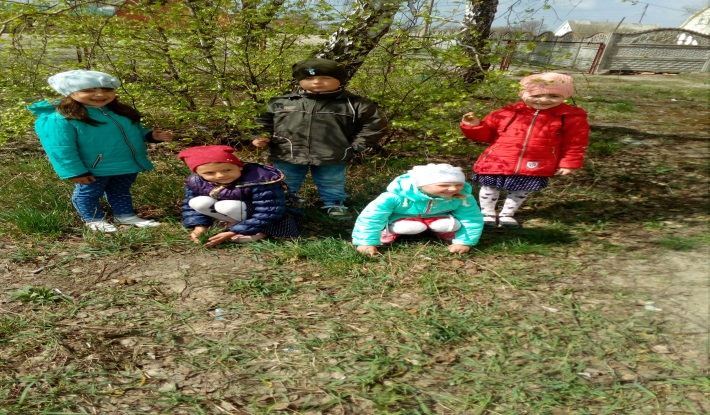 Рухлива гра «Діти в лісі»Розвага з участю батьків. Стежиною здорового харчування